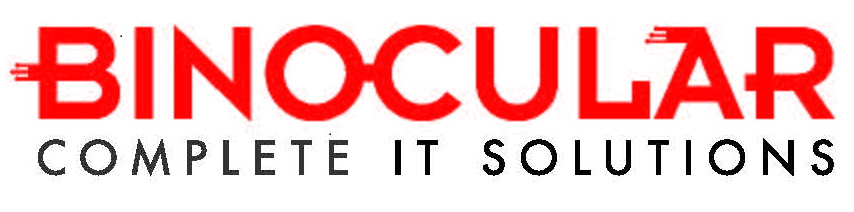 БИНОКУЛАР ДВОГЛЕД ДООЕЛ е компанија која што цели 15 години нуди високо квалитетни услуги и комплетни ИТ решенија за своите клиенти.Поради проширување на тимот компанијата има потреба од следното работно место:IT technicianЛокација СкопјеОпис на работно место:Одговорен за комуникација и давање на професионална услуга на клиентите и деловните соработници со овозможување на техничка поддршка во делот на ИТ услугите кои ги дава друштвтоКонтактира со деловните соработници за техничка поддршка во случај на проблем во софтвер, хардвер или друг вид на технички проблемСервисирање и одржување на софтвер, хардвер и друг вид на компјутерски системи за работаИнсталација  на компјутерски мрежи и конфигурации вклучувајќи компјутерски хардвер, системски софтвер и апликациски софтвер  кај нови клиентиОдржување и администрирање на компјутерски мрежи и конфигурации вклучувајќи компјутерски хардвер, системски софтвер и апликациски софтвер на клиенти со кои друштвото има договорДoнесување и следење на техничкиот развоја на компјутерите и компјутерските методи, програмска поддршка како и нивните можности и ограничувања Утврдување на барањата за компјутерски мрежни конфигурации и вршење на промени од различен тип Дијагностицирање на хардверски и софтверски проблеми Рeшавање на проблеми кои се јавуваат во компјутерските системи Квалификации:Образование: минимум ССС, предност ќе имаат кандидати со ВСС во областа на Електротехнички, Информатички науки и сл.Возачка дозвола: Б категорија (активен возач)Познавање на Aнглиски јазикПознавање на компјутерски мрежи и конфигурации вклучувајќи компјутерски хардвер, системски софтвер и апликациски софтверРаботно искуство на иста или слична позиција ќе се смета за предностЛични карактеристики:Иницијатива, комуникативност, упорност, одговорност, организираностПроактивен и професионален пристап во работатаЧесностСпособност за самостојно решавање на проблемитеТимска работа и желба за учење, напредок и усовршувањеНие нудиме:Пријатна работна срединаКонкурентни лични примањаМожност за професионален развој и доусовршувањеВработување на определено време од 6 месеци со можност за продолжувањеРаботно време од 08 до 16 часот.Кратка биографија и мотивационо писмо со назнака за работно место IT Technican на е-маил: binocular@binocular.com.mk  или на адреса  ул. Маџир Маало бр. 6 Општина Центар, СкопјеПо извршена селекција само одбраните кандидати ќе бидат повикани на интервју.БИНОКУЛАР ДВОГЛЕД ДООЕЛ обезбедува еднакви можности за вработување и позитивно ги поттикнува сите соодветно квалификувани кандидати, без оглед на пол, раса, хендикеп, возраст, сексуална ориентација, религија или убедување.